CCNR-ZKR/ADN/WP.15/AC.2/2016/13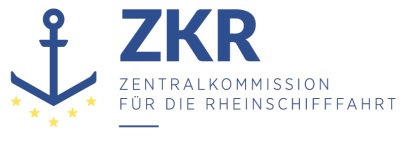 Allgemeine Verteilung23. Oktober 2015Or. DEUTSCHGEMEINSAME EXPERTENTAGUNG FÜR DIE DEMÜBEREINKOMMEN ÜBER DIE INTERNATIONALE BEFÖRDERUNGVON GEFÄHRLICHEN GÜTERN AUF BINNENWASSERSTRASSENBEIGEFÜGTE VERORDNUNG (ADN)(SICHERHEITSAUSSCHUSS)(28. Tagung, Genf, 25. bis 29. Januar 2016)Punkt 5 b) zur vorläufigen TagesordnungVorschläge für Änderungen der dem ADN beigefügten Verordnung:Weitere Änderungsvorschläge		Änderung 1.6.7.4.2 ADN – Stoffbezogene Übergangsfristen		Vorgelegt von der Zentralkommission für die Rheinschifffahrt (ZKR),I.		Einleitung1. 	Die deutsche Delegation hat das Sekretariat der ZKR darauf aufmerksam gemacht, dass die Frist für die Sondervorschriften in Absatz 1.6.7.4.2 Tabelle 2 ausläuft und gebeten, eine Änderung für das ADN 2017 vorzuschlagen.  Der Sicherheitsausschuss wird gebeten, den unten aufgeführten Änderungsvorschlag des Sekretariats der ZKR zu prüfen.II. 	Begründung2. 	Abweichend von Teil 3 Tabelle C dürfen die in Absatz 1.6.7.4.2 Tabelle 2 aufgeführte Stoffe unter den dort festgelegten Anforderungen bis zum 31.12.2015 befördert werden. Die Sondervorschriften in Absatz 1.6.7.4.2 Tabelle 2 sind daher für das ADN 2017 zu streichen.III. 	Änderungsvorschläge3. 	Streichen der Tabelle 2 unter Absatz 1.6.7.4.2 und ersetzen durch  „2. Bis zum 31. Dezember 2015 (gestrichen)“.***